Sample Assessment Outline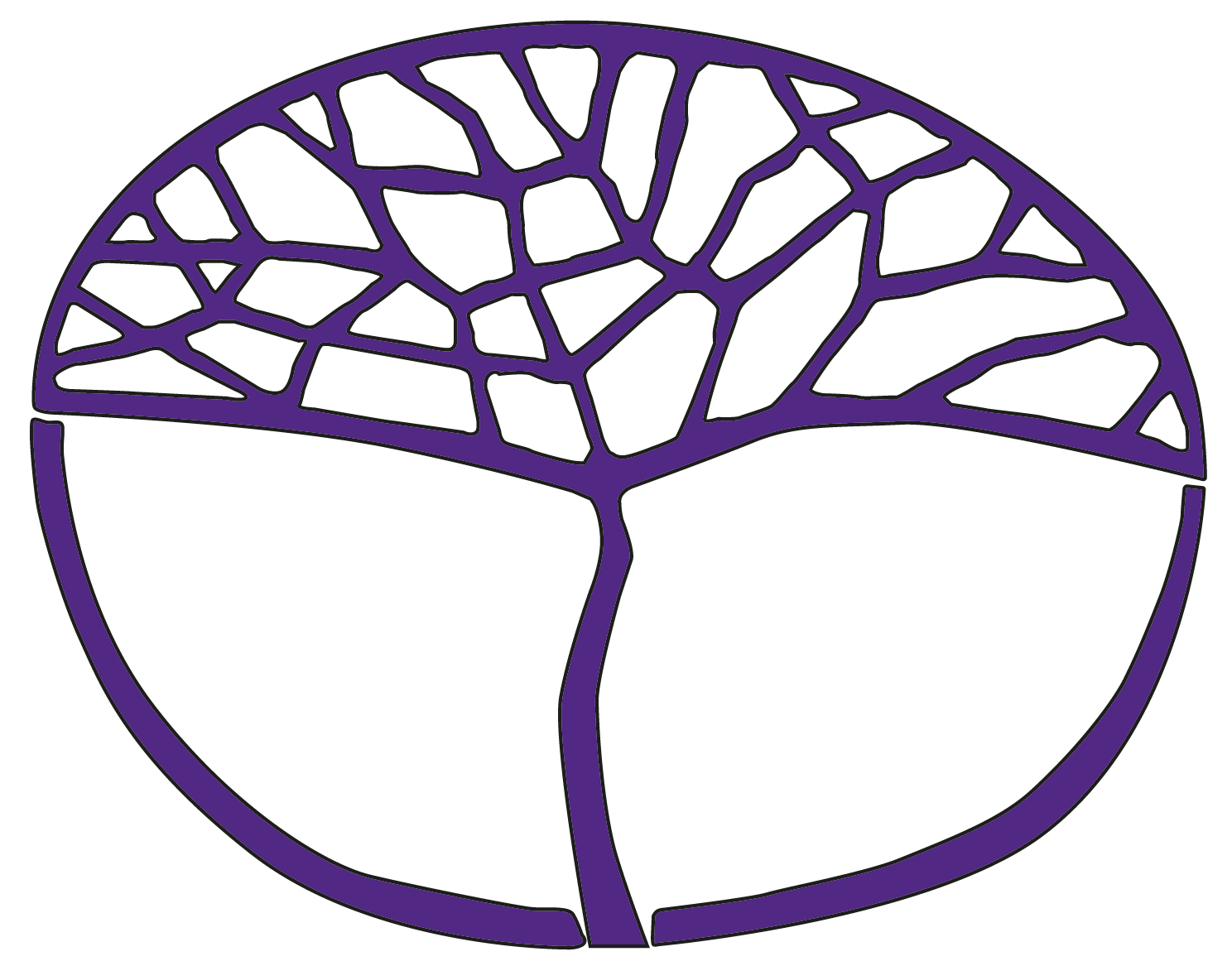 Korean: Second LanguageATAR Year 11Acknowledgement of CountryKaya. The School Curriculum and Standards Authority (the Authority) acknowledges that our offices are on Whadjuk Noongar boodjar and that we deliver our services on the country of many traditional custodians and language groups throughout Western Australia. The Authority acknowledges the traditional custodians throughout Western Australia and their continuing connection to land, waters and community. We offer our respect to Elders past and present.Copyright© School Curriculum and Standards Authority, 2022This document – apart from any third party copyright material contained in it – may be freely copied, or communicated on an intranet, for non-commercial purposes in educational institutions, provided that the School Curriculum and Standards Authority is acknowledged as the copyright owner, and that the Authority’s moral rights are not infringed.Copying or communication for any other purpose can be done only within the terms of the Copyright Act 1968 or with prior written permission of the School Curriculum and Standards Authority. Copying or communication of any third party copyright material can be done only within the terms of the Copyright Act 1968 or with permission of the copyright owners.Any content in this document that has been derived from the Australian Curriculum may be used under the terms of the Creative Commons Attribution 4.0 International licence.DisclaimerAny resources such as texts, websites and so on that may be referred to in this document are provided as examples of resources that teachers can use to support their learning programs. Their inclusion does not imply that they are mandatory or that they are the only resources relevant to the course.Sample assessment outlineKorean: Second Language – ATAR Year 11Unit 1 and Unit 2Assessment componentAssessment 
typeAssessment 
type weighting Assessment task weightingWhenAssessment taskPracticalOral communication25%12.5%Semester 1 Week 5Task 1: My daily routineParticipate in a 6–8 minute interview in Korean.PracticalOral communication25%12.5%Semester 2 Week 5Task 5: Korean musicParticipate in an 8–10 minute conversation in Korean.PracticalPractical (oral) examination 10%5%Examination weekTask 4 (a): Semester 1 practical (oral) examination (8–10 minutes)A representative sample of the syllabus content reflecting the ATAR Year 12 examination design brief.PracticalPractical (oral) examination 10%5%Examination weekTask 8 (a): Semester 2 practical (oral) examination (10–12 minutes)A representative sample of the syllabus content reflecting the ATAR Year 12 examination design brief.WrittenResponding to texts30%15%Semester 1 Week 15Task 3: Technology and social mediaListen to, read and view texts in Korean and respond in English and/or Korean, as specified, to questions in Korean or English.WrittenResponding to texts30%15%Semester 2 Week 10Task 6: Korean filmListen to, read and view texts in Korean and respond in English and/or Korean, as specified, to questions in Korean or English.WrittenWritten communication 15%7.5%Semester 1 Week 10Task 2: School lifeWrite a letter of approximately 150 words in Korean.WrittenWritten communication 15%7.5%Semester 2 Week 15Task 7: The globalisation of Korean cultureWrite an article of approximately 200 words in Korean.WrittenWritten examination20%10%Examination weekTask 4 (b): Semester 1 written examination (2 hours)A representative sample of the syllabus content reflecting the ATAR Year 12 examination design brief.WrittenWritten examination20%10%Examination weekTask 8 (b): Semester 2 written examination (2.5 hours)A representative sample of the syllabus content reflecting the ATAR Year 12 examination design brief.Total100%100%